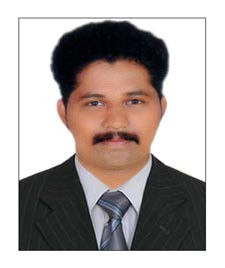 CURRICULUM VITAEVIJITHVIJITH.148874@2freemail.com CAREER OBJECTIVEPREVIOUS EXPERIENCEPERSONAL SKILLSACADEMIC PROFILELANGUAGES KNOWNTo obtain a job within my chosen field that will challenge me and allow me use my education, skills and past experiences in a way that is mutually beneficial to both myself and my employer and allow for future growth and advancement.INDUSIND BANK LTD, KERALA ,INDIA (one year)Collection Agent ( Vehicle Insurance)Job Responsibilities :- Initiated consumer negotiations for debt recovery through phone and mail contactPerformed data entry level tasks for systemizing the employee information system.Conducted payment transactions electronically and negotiated payment arrangements for customers on their accounts.Responsible for contacting overdue customers and collected on historical due amount.Received inbound calls and answered questions from customers satisfactorilyExcellent telephone and computer skillsExcellent time-management skillsDetailed orientedExcellent analytical and problem solving skillsAbility to successfully multitask and be able to work with large volumesDemonstrated proficiency in MS Office, Excel, Word and Outlook.Team player.English, Hindi And Malayalam.PERSONAL DETAILSVISA DETAILSHOBBIESDECLARATIONVisit Visa Expiry On 10th August 2017Reading, Interacting with people and Listening Music.The information furnished above is correct and true to the best of my knowledge.EDUCATIONUNIVERSITYYEARBachelor Of CommerceKannur University2015HSE CommerceEducation Board of Kerala2012SSLCEducation Board of Kerala2010